	La vie de Victor Hugo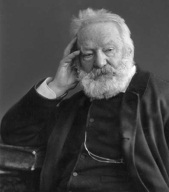 Victor Hugo est un homme du 19e siècleCe que je dois faire : colle les images au bon endroit dans le tableau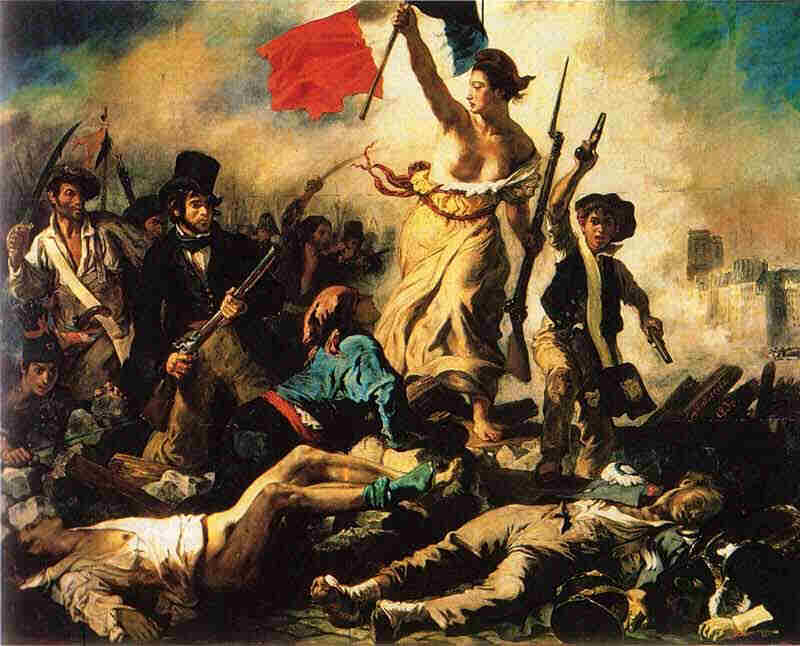 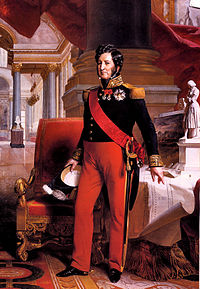 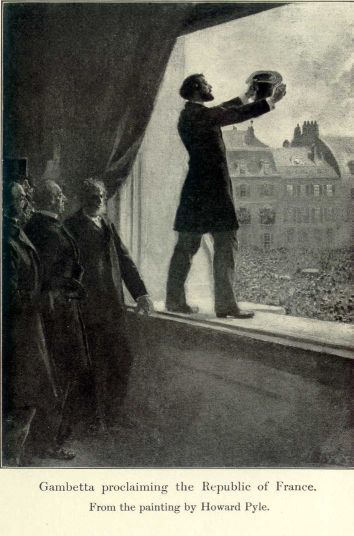 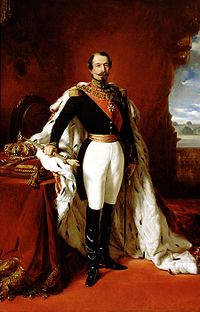 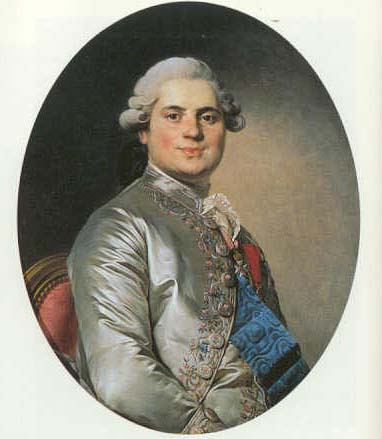 Lis bien le texte. Regarde bien les imagesCoche la bonne réponse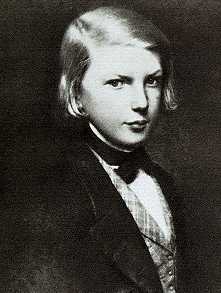 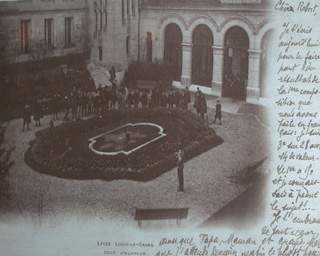 Quand et où est né Victor Hugo ? En 1815 à Paris          En 1802 à Grenoble   En 1802 à Besançon   Dans quel lycée a –t- il fait ses études ? Au lycée Hector Berlioz de la Côte St André  Au lycée Louis le Grand à Paris                        Pourquoi le roi Louis 18 l’a récompensé ? Parce qu’il s’est bien battu dans son armée          Parce qu’il avait les meilleures notes au lycée      Parce qu’il a écrit de très beaux poèmes             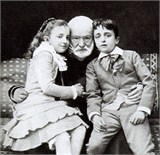 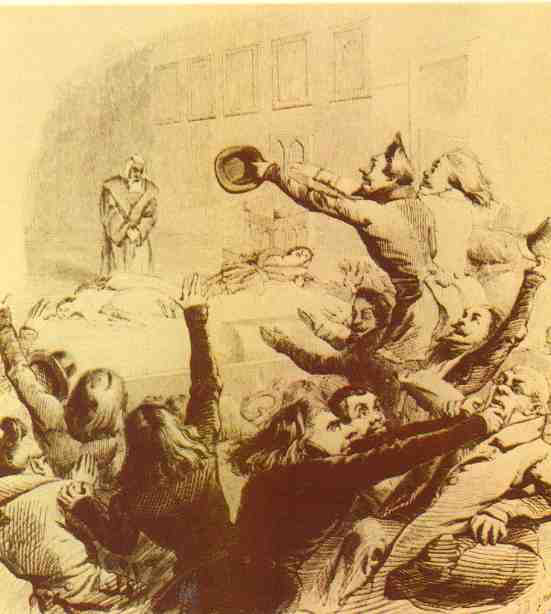 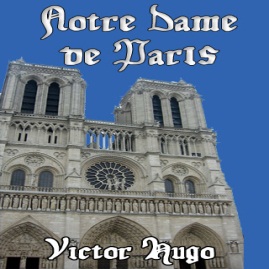 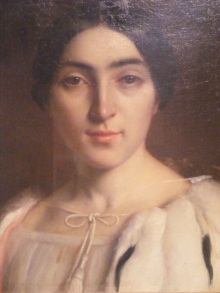 Quel était le métier de Victor Hugo ? Professeur   Ecrivain        Journaliste  Combien a –t- il eu d’enfants ? ………… Comment meurt sa fille Léopoldine ? …………………………………………………………………………………………………………………………………………………………………………………………………………………………………Relie  correctement les informationsJe suis une pièce de théâtre mal acceptée                        Notre dame de ParisMon histoire se passe dans une cathédrale. 		       Hernani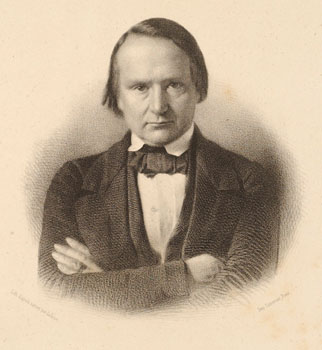 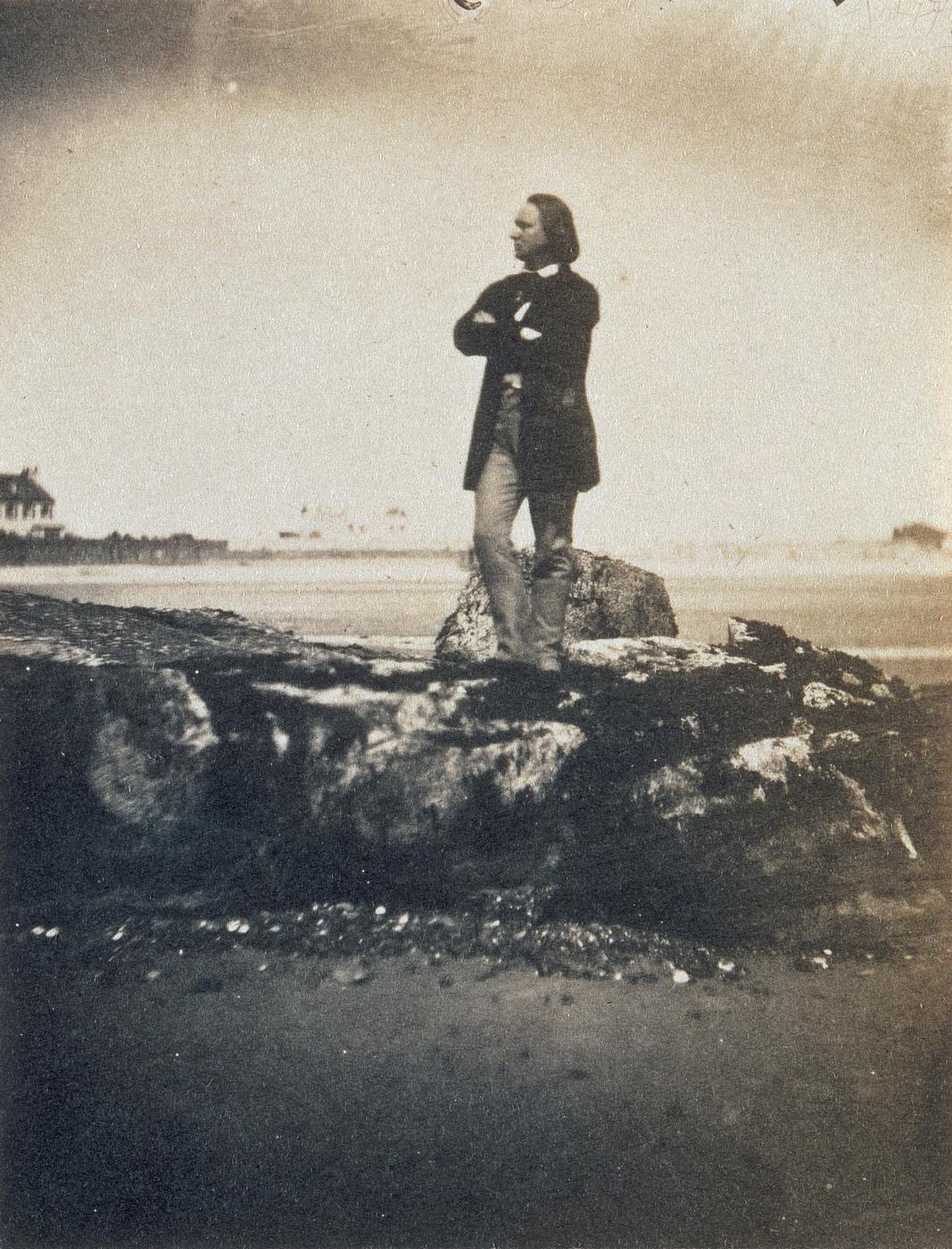 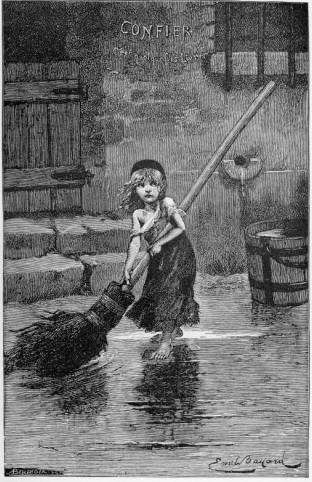 Découpe les images et remet dans l’ordre du texte (ordre chronologique)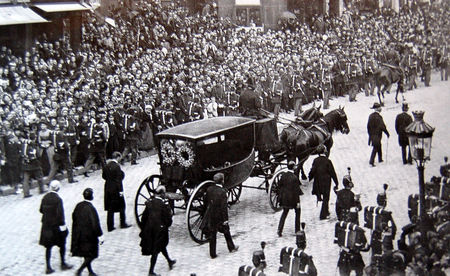 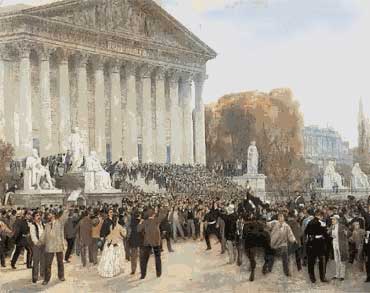 Pourquoi Victor Hugo revient – il en France en 1870 ? Parce que sa maman veut le revoir  Parce que la 3e République est née  Quelle carrière peut –il reprendre ?Une carrière de musicien Un carrière de comédien Une carrière d’homme politique Pourquoi peut –on dire qu’il était aimé des français ? Parce qu’il y avait beaucoup de monde à son enterrement Parce qu’il a vendu beaucoup de livre La restauration1815 - 1830La monarchie de Juillet1830 - 18482e République1848- 1852Second Empire1851 - 18703e République1870- 1940Louis 18au pouvoirLouis Philippe au pouvoirParlement au pouvoirNapoléon 3 au pouvoirParlement au pouvoir